REPUBLIQUE DU SENEGAL---------UN PEUPLE – UN BUT – UNE FOI--------Ambassade du Sénégal au Canada57, Avenue MarlboroughOttawa ON, K1N 8E8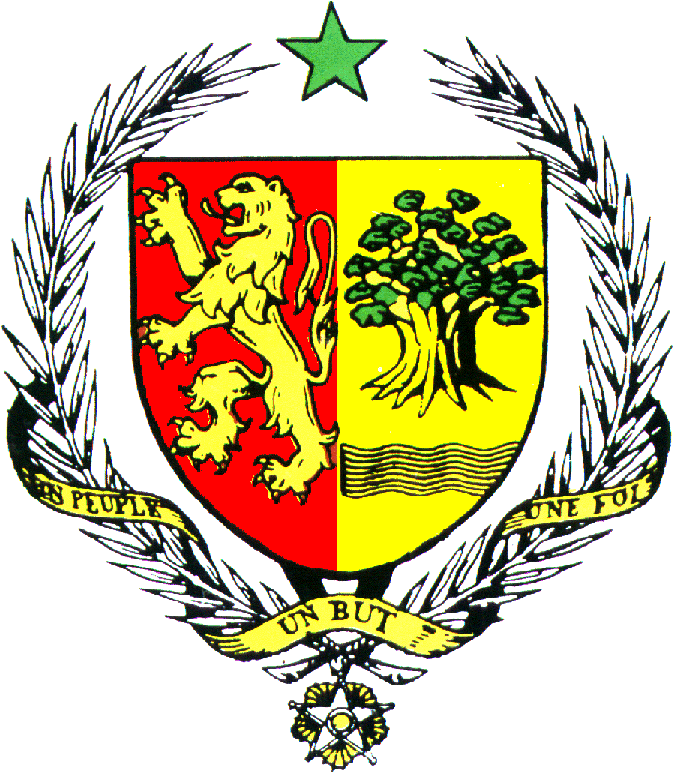 DEMANDE DE CERTIFICAT DE DÉMÉNAGEMENTJe soussigné : ….………………………………………………………………….………………………………………………….Né(e) le : …………………………………………………………. À : ………………………..………..……………………………Profession : ……………………………………………………………………………………..…………………………………..…Titulaire de la carte consulaire  no : …..…….…………….…du…………………………………….Résidant au Canada depuis : ………………..………………………….………………..……………………………………Numéro de Téléphone: ………………..………………………….………………..……………………………………Adresse: ………………..………………………….………………..……………………………………Sollicite l’admission en franchise de mes effets personnels dont la liste est jointe en annexe, et déclare sur l’honneur ce qui suit :Je rentre définitivement au Sénégal ;Ces effets sont destinés exclusivement à mon usage personnel ;Je m’engage à respecter la condition selon laquelle ils ne pourront être, ni utilisés à des fins autres que celles pour lesquelles la franchise m’a été accordée, ni cédés à titre gratuit ou onéreux pendant un délai de trois (03) ans à compter de la date de leur entrée sur le territoire sénégalais.En foi de quoi, je signe la présente demande pour servir et valoir ce que de droit.	Signature :